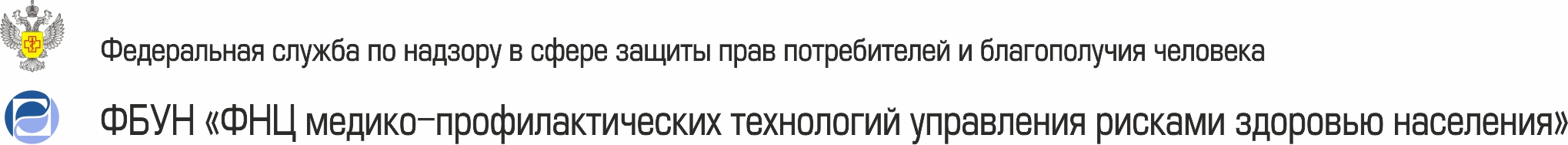 XI ВСЕРОССИЙСКАЯ НАУЧНО-ПРАКТИЧЕСКАЯ КОНФЕРЕНЦИЯ С МЕЖДУНАРОДНЫМ УЧАСТИЕМ Анализ риска здоровью – 2021внешнесредовые, социальные, медицинские и поведенческие аспекты  совместно с международной встречей по окружающей среде и здоровью RISE-2021и круглым столом по научным проблемам и технологиям обеспечения гигиенической безопасности населенияГОДУ НАУКИ И ТЕХНОЛОГИЙ В РОССИЙСКОЙ ФЕДЕРАЦИИ ПОСВЯЩАЕТСЯ18–20 мая 2021 г. в г. Перми планируется проведение XI Всероссийской научно-практической конференции с международным участием «Анализ риска здоровью – 2021. Внешнесредовые, социальные, медицинские и поведенческие аспекты». Конференция начинается в 10.00 18 мая в формате интернет-форума на сайте fcrisk.ru/forums/ и продлится до 20 мая 2021 года включительно .ОРГАНИЗАТОРЫ КОНФЕРЕНЦИИ:Федеральная служба по надзору в сфере защиты прав потребителей и благополучия человекаФБУН «ФНЦ медико-профилактических технологий управления рисками здоровью населения» Управление Федеральной службы по надзору в сфере защиты прав потребителей и благополучия человека по Пермскому краюОтделение медицинских наук Российской академии наукПермский государственный медицинский университет им. акад. Е.А. ВагнераПРИ УЧАСТИИ:Сети ВОЗ по оценке химического риска, RISE, специализированной группы по окружающей среде и неврологии Всемирной Федерации неврологов, университета Страсбурга (Франция), университета штата Орегон (США), университета Уппсала (Швеция)НАУЧНЫЕ НАПРАВЛЕНИЯ конференции:Фундаментальные, научно-методические и правовые аспекты оценки, прогнозирования и управления рисками для здоровья населения.Технологии, методы и критерии анализа и прогноза санитарно-эпидемиологической ситуации. Оценка экспозиции.Качество среды обитания и COVID-19: новые знания, проблемы, перспективы исследований.Лучшие практики оценки рисков здоровью в рамках национальных проектов «Экология» и «Демография», прогноза ожидаемой продолжительности жизни населения.Анализ риска в гигиене труда.Современные методы диагностики, коррекции и профилактики нарушений здоровья, ассоциированных с рискогенными факторами внешней среды, трудового, образовательного процесса, образа жизни, социально-экономических условий      Оценка и компенсация вреда здоровью человека, причинённого в результате нарушения обязательных требований санитарного законодательства.Научная программа Конференции включает: проведение пленарных и секционных заседаний, круглых столов, панельных дискуссий;презентацию стендовых докладов;проведение конкурса «Лучшая работа молодого ученого».Площадка проведения интернет-конференции: fcrisk.ru/forums/ формат проведения КОНФЕРЕНЦИИ:На сайте интернет-конференции будут организованы следующие сессии:Сессия пленарных презентационных докладов, где будут представлены видео-доклады ключевых спикеров (*.mp4/*.avi) и доклады в формате презентаций (*.ppt, *.pptx или *.pdf) в соответствии с дискуссионными направлениями;Сессия электронных постерных докладов – на сайте конференции (*.pdf);Сессия «Конкурс научных работ молодых ученых» - видео-доклады (*.mp4/*.avi) или презентационные доклады (*.ppt, *.pptx или .pdf);Обсуждение видео- ,презентационных и постерных докладов будет происходить в виде интернет-форума вопросов-ответов на сайте конференции.Регламент и программа работы конференции будут размещены на сайте интернет-конференции: fcrisk.ru/forums/Сборник научных трудов конференции, тезисы докладов конференции в переводе на английский язык (Proceedings) будут размещены на сайте конференции, а также проиндексированы в базе данных РИНЦ научной электронной библиотеки E-LIBRARY с присвоением ISBN, УДК.По итогам конференции лучшие статьи будут рекомендованы к публикации в специальном выпуске журнала «Анализ риска здоровью», включенном в перечень ВАК и в международную базу данных Scopus.ПОРЯДОК УЧАСТИЯ В КОНФЕРЕНЦИИ:Для участия в работе конференции необходимо заполнить регистрационную карту (заявку) (Приложение № 1) и не позднее 26 марта 2021 г. направить ее в Оргкомитет конференции на адрес электронной почты forum@fcrisk.ruДля новых участников конференции администрация создаст учетные записи, по указаным в заявке данным, после этого Вам на почту будет выслан логин и пароль для доступа на интернет-форум. Если вы уже были зарегистрированы на сайте и хотите участвовать в форуме, то необходимо зайти под вашей существующей учетной записью и поставить галочку – «Участник конференции» в профиле (в разделе: Мой аккаунт – Редактировать), позже вас добавят в список участников.Для участия в интернет-конференции (просмотр размещенных материалов, подготовка вопросов и ответов, дополнительных комментариев и др.) необходимо воспользоваться вашим, уже существующим логином и паролем для входа на форум конференции.Для восстановления пароля необходимо воспользоваться формой "Забыли пароль?"Если вы забыли свои старые учетные данные, то обратитесь к администратору с описанием проблемы, через форму обратной связи.Статьи, оформленные в соответствии с требованиями к материалам для публикации (Приложение 2) необходимо направить строго не позднее 26 марта 2021 г. вместе с лицензионным договором о передаче прав на публикацию (Приложение 3), подписанным всеми авторами. Видео-доклады (в формате *.mp4, *.avi) и презентационные доклады (*.ppt, *.pptx или *.pdf) необходимо направить в Оргкомитет строго не позднее 16 апреля 2021 г. При получении оргкомитетом статей на ваш адрес электронной почты будет выслано извещение. Если Вы не получили извещение в течение 5 рабочих дней, необходимо повторить отправку. При отсутствии подтверждения просим связаться с оргкомитетом.В рамках конференции будет проведен конкурс «Лучшая работа молодого ученого» в соответствии с положением о конкурсе (Приложение 4).ПОРЯДОК организации КОНФЕРЕНЦИИ:Сканированная копия документа об оплате публикации (платежное поручение или банковская квитанция) должна быть отправлена не позднее 16 апреля 2021 г. в адрес Оргкомитета электронной почтой на адрес forum@fcrisk.ru. Название файлу дается латинскими буквами по фамилии и инициалам участника.Напоминаем Вам, что счет на оплату для участия в конференции и договор высылаются участнику электронной почтой, после получения оргкомитетом заполненной Вами регистрационной карты.Оплата за участие в конференции должна быть произведена заранее, путем перечисления денежных средств на расчетный счет Организатора Конференции не позднее 16 апреля 2021 г. Оплата осуществляется в рублях путем банковского перевода на расчетный счет по следующим реквизитам: О Б Р А З Е Ц:Примечание: в назначении платежа обязательно указать № счета, договора и/или ФИО участника конференции;переоформления договора и платежных документов и оформления возврата излишне уплаченных ранее средств обращаться информацию о поступлении денежных средств на расчетный счет Организатора конференции можно получить по телефону: 8 (342) 237-25-79. при необходимости заключения договора через ЕАТ «Березка» обращаться по телефону: 8 (342) 236 35 48, Вера ВладимировнаАдрес для переписки и местонахождение секретариата конференции:Адрес: 614045, г. Пермь, ул. Монастырская, 82 тел. 8 (342) 236-12-88, факс 8 (342) 237-25-34, e-mail: forum@fcrisk.ru, сайт: www.fcrisk.ruСЕКРЕТАРИАТ КОНФЕРЕНЦИИПриложение 1РЕГИСТРАЦИОННАЯ КАРТАУчастника XI Всероссийской научно-практической интернет-конференции с международным участием:  «Анализ риска здоровью – 2021. Внешнесредовые, социальные, медицинские и поведенческие аспекты», Пермь, 18–20 мая 2021 г. совместно с международной конференцией по окружающей среде и здоровью «RISE-2021».Приложение 2ТРЕБОВАНИЯ К МАТЕРИАЛАМ ДЛЯ ПУБЛИКАЦИИ:Название файлу дается по фамилии и инициалам участника (первого автора статьи) на русском языке;Объем до 10 страниц в электронном варианте;Текстовый редактор – Microsoft Word;Шрифт – Times New Roman, кегль 12;Межстрочный интервал – одинарный;Поля – сверху и снизу по 2 см, слева и справа по 3 см;Рисунки черно-белые в тексте и отдельными файлами в формате «jpg»;Заголовок:1 строка: название доклада (может быть в несколько строк) – шрифт Arial, полужирный, кегль 12, выравнивание по центру, все буквы прописные;2 строка: пустая;3 строка: И.О. Фамилия авторов – шрифт Arial, курсив, кегль 12, выравнивание по центру;4 строка: пустая;5 строка: полное название организации – шрифт Arial, курсив, кегль 12, выравнивание по правому краю;6 строка: название города, страны – шрифт Arial, курсив, кегль 12, выравнивание по правому краю;7, 8 строка: пустая;далее – аннотация (не более 250 слов), ключевые слова (5-6 слов);далее текст доклада;в конце – список литературы, оформленный согласно ГОСТ Р 7.0.5 – 2008, источники следует располагать в алфавитном порядке и указывать на них ссылки в тексте.Требования к файлам:Формат хранения файлов: txt — обычный текстовый файл, без оформления; doc — статья в формате Microsoft Word; xls — электронная таблица в формате Microsoft Excel; pdf — Adobe Arobat; ppt, pps — презентация в формате Microsoft PowerPoint; odt ods odp — файлы в формате OpenOffice.Документы, для уменьшения объёма, необходимо архивировать. Исключение составляют форматы, плохо поддающиеся сжатию, например — pdf или jpeg.Формат архивных файлов: rar, zip, 7z.Объем одного файла должен ограничиваться 15 мегабайтами.Общий объём хранимой информации, на одного пользователя, равен 100 мегабайтам.Исключительные ситуации, когда объём превышает допустимый, будут рассматриваться в индивидуальном порядке.Вы можете приложить иллюстрации к статье в виде отдельных файлов, тогда формат загружаемых файлов будет ограничен следующими расширениями: jpg, jpeg, png, gif.Приложение 3ЛИЦЕНЗИОННЫЙ ДОГОВОР О ПЕРЕДАЧЕ ПРАВА НА ПУБЛИКАЦИЮ(ИЗДАТЕЛЬСКИЙ ЛИЦЕНЗИОННЫЙ ДОГОВОР)Мы, нижеподписавшиеся, авторы статьи:(название статьи)ФИО авторовпредоставляем безвозмездную простую (неисключительную) лицензию на публикацию этой статьи в сборнике научных трудов Х Всероссийской научно-практической интернет-конференции с международным участием «Анализ риска здоровью – 2021. Внешнесредовые, социальные, медицинские и поведенческие аспекты», а также использование ее в электронных версиях изданий.Мы подтверждаем, что данная публикация не нарушает интеллектуальных прав других лиц или организаций, ранее нигде не публиковалась, и в настоящее время не передана в другие издания.Приложение 4ПОЛОЖЕНИЕ О КОНКУРСЕ «ЛУЧШАЯ РАБОТА МОЛОДОГО УЧЕНОГО»
К участию в конкурсе приглашаются молодые учёные и специалисты в возрасте до 35 лет, а также кандидаты и доктора наук в возрасте до 39 лет включительно, выполняющие научные исследования в областях, соответствующих тематике Конференции (вне зависимости от занимаемой должности и наличия учёной степени).Конкурс подразумевает участие автора с видео- или презентационным докладом на Конференции (в онлайн формате). Для участия в конкурсе не позднее 16 апреля 2021 г. необходимо представить:  А) Заявку от организации на участие специалиста в конкурсе со сведениями об авторе: Ф.И.О.Число, месяц, год рожденияКакой ВУЗ закончил (а), в каком году, специальность по дипломуМесто работы ДолжностьУченая степеньУченое званиеСписок печатных работ за 2018-2020 гг.Адрес для перепискиТелефоны для контактовE-mail Б) конкурсные работы в виде видео- или с презентационного доклада и научной статьи, соответствующие установленным требованиям.По результатам конкурса лучшие работы молодых ученых будут отмечены дипломами и памятными подарками, а представленные работы будут рекомендованы к публикации в журнале «Анализ риска здоровью», включенном в перечень ВАК и в международную базу данных Scopus.Форма участияСтоимость, руб.Форма участияСтоимость, руб.Публикация одной статьи в сборнике с предоставлением печатной версии научных трудов Конференции2000Публикация каждой последующей статьи 1500Размещение видео, презентационного и стендового докладабесплатноУчастие без доклада и публикациибесплатно0401060040106004010600401060Поступ. в банк плат.Поступ. в банк плат.Списано со сч. плат.Списано со сч. плат.Списано со сч. плат.Списано со сч. плат.Списано со сч. плат.Списано со сч. плат.Списано со сч. плат.ПЛАТЕЖНОЕ ПОРУЧЕНИЕ №ПЛАТЕЖНОЕ ПОРУЧЕНИЕ №ПЛАТЕЖНОЕ ПОРУЧЕНИЕ №ПЛАТЕЖНОЕ ПОРУЧЕНИЕ №ПЛАТЕЖНОЕ ПОРУЧЕНИЕ №ПЛАТЕЖНОЕ ПОРУЧЕНИЕ №ПЛАТЕЖНОЕ ПОРУЧЕНИЕ №ПЛАТЕЖНОЕ ПОРУЧЕНИЕ №электронноэлектронноэлектронноэлектронноПЛАТЕЖНОЕ ПОРУЧЕНИЕ №ПЛАТЕЖНОЕ ПОРУЧЕНИЕ №ПЛАТЕЖНОЕ ПОРУЧЕНИЕ №ПЛАТЕЖНОЕ ПОРУЧЕНИЕ №ПЛАТЕЖНОЕ ПОРУЧЕНИЕ №ПЛАТЕЖНОЕ ПОРУЧЕНИЕ №ПЛАТЕЖНОЕ ПОРУЧЕНИЕ №ПЛАТЕЖНОЕ ПОРУЧЕНИЕ №электронноэлектронноэлектронноэлектронно08ДатаДатаДатаДатаДатаДатаВид платежаВид платежаВид платежаВид платежаСумма прописьюСемь тысяч рублей 00 копеекСемь тысяч рублей 00 копеекСемь тысяч рублей 00 копеекСемь тысяч рублей 00 копеекСемь тысяч рублей 00 копеекСемь тысяч рублей 00 копеекСемь тысяч рублей 00 копеекСемь тысяч рублей 00 копеекСемь тысяч рублей 00 копеекСемь тысяч рублей 00 копеекСемь тысяч рублей 00 копеекСемь тысяч рублей 00 копеекСемь тысяч рублей 00 копеекСемь тысяч рублей 00 копеекСемь тысяч рублей 00 копеекСемь тысяч рублей 00 копеекСемь тысяч рублей 00 копеекСемь тысяч рублей 00 копеекСемь тысяч рублей 00 копеекСемь тысяч рублей 00 копеекСемь тысяч рублей 00 копеекСемь тысяч рублей 00 копеекСемь тысяч рублей 00 копеекСемь тысяч рублей 00 копеекСемь тысяч рублей 00 копеекСемь тысяч рублей 00 копеекСемь тысяч рублей 00 копеекИНН ИНН ИНН ИНН ИНН ИНН ИНН КПП КПП КПП КПП КПП КПП КПП СуммаСуммаСуммаСумма7000 - 007000 - 007000 - 007000 - 007000 - 007000 - 007000 - 007000 - 007000 - 007000 - 00ПлательщикПлательщикПлательщикБИКБИКБИКБИКСч.№Сч.№Сч.№Сч.№Банк плательщикаБанк плательщикаБанк плательщикаБанк плательщикаСч.№Сч.№Сч.№Сч.№ОТДЕЛЕНИЕ ПЕРМЬ БАНКА РОССИИ//УФК по Пермскому краю г. ПермьОТДЕЛЕНИЕ ПЕРМЬ БАНКА РОССИИ//УФК по Пермскому краю г. ПермьОТДЕЛЕНИЕ ПЕРМЬ БАНКА РОССИИ//УФК по Пермскому краю г. ПермьОТДЕЛЕНИЕ ПЕРМЬ БАНКА РОССИИ//УФК по Пермскому краю г. ПермьОТДЕЛЕНИЕ ПЕРМЬ БАНКА РОССИИ//УФК по Пермскому краю г. ПермьОТДЕЛЕНИЕ ПЕРМЬ БАНКА РОССИИ//УФК по Пермскому краю г. ПермьОТДЕЛЕНИЕ ПЕРМЬ БАНКА РОССИИ//УФК по Пермскому краю г. ПермьОТДЕЛЕНИЕ ПЕРМЬ БАНКА РОССИИ//УФК по Пермскому краю г. ПермьОТДЕЛЕНИЕ ПЕРМЬ БАНКА РОССИИ//УФК по Пермскому краю г. ПермьОТДЕЛЕНИЕ ПЕРМЬ БАНКА РОССИИ//УФК по Пермскому краю г. ПермьОТДЕЛЕНИЕ ПЕРМЬ БАНКА РОССИИ//УФК по Пермскому краю г. ПермьОТДЕЛЕНИЕ ПЕРМЬ БАНКА РОССИИ//УФК по Пермскому краю г. ПермьОТДЕЛЕНИЕ ПЕРМЬ БАНКА РОССИИ//УФК по Пермскому краю г. ПермьОТДЕЛЕНИЕ ПЕРМЬ БАНКА РОССИИ//УФК по Пермскому краю г. ПермьБИКБИКБИКБИК01577399740102810145370000048015773997401028101453700000480157739974010281014537000004801577399740102810145370000048015773997401028101453700000480157739974010281014537000004801577399740102810145370000048015773997401028101453700000480157739974010281014537000004801577399740102810145370000048ОТДЕЛЕНИЕ ПЕРМЬ БАНКА РОССИИ//УФК по Пермскому краю г. ПермьОТДЕЛЕНИЕ ПЕРМЬ БАНКА РОССИИ//УФК по Пермскому краю г. ПермьОТДЕЛЕНИЕ ПЕРМЬ БАНКА РОССИИ//УФК по Пермскому краю г. ПермьОТДЕЛЕНИЕ ПЕРМЬ БАНКА РОССИИ//УФК по Пермскому краю г. ПермьОТДЕЛЕНИЕ ПЕРМЬ БАНКА РОССИИ//УФК по Пермскому краю г. ПермьОТДЕЛЕНИЕ ПЕРМЬ БАНКА РОССИИ//УФК по Пермскому краю г. ПермьОТДЕЛЕНИЕ ПЕРМЬ БАНКА РОССИИ//УФК по Пермскому краю г. ПермьОТДЕЛЕНИЕ ПЕРМЬ БАНКА РОССИИ//УФК по Пермскому краю г. ПермьОТДЕЛЕНИЕ ПЕРМЬ БАНКА РОССИИ//УФК по Пермскому краю г. ПермьОТДЕЛЕНИЕ ПЕРМЬ БАНКА РОССИИ//УФК по Пермскому краю г. ПермьОТДЕЛЕНИЕ ПЕРМЬ БАНКА РОССИИ//УФК по Пермскому краю г. ПермьОТДЕЛЕНИЕ ПЕРМЬ БАНКА РОССИИ//УФК по Пермскому краю г. ПермьОТДЕЛЕНИЕ ПЕРМЬ БАНКА РОССИИ//УФК по Пермскому краю г. ПермьОТДЕЛЕНИЕ ПЕРМЬ БАНКА РОССИИ//УФК по Пермскому краю г. ПермьСч.№Сч.№Сч.№Сч.№01577399740102810145370000048015773997401028101453700000480157739974010281014537000004801577399740102810145370000048015773997401028101453700000480157739974010281014537000004801577399740102810145370000048015773997401028101453700000480157739974010281014537000004801577399740102810145370000048Банк получателяБанк получателяБанк получателяБанк получателяСч.№Сч.№Сч.№Сч.№01577399740102810145370000048015773997401028101453700000480157739974010281014537000004801577399740102810145370000048015773997401028101453700000480157739974010281014537000004801577399740102810145370000048015773997401028101453700000480157739974010281014537000004801577399740102810145370000048ИНН 5902291452ИНН 5902291452ИНН 5902291452ИНН 5902291452ИНН 5902291452ИНН 5902291452ИНН 5902291452КПП 590201001КПП 590201001КПП 590201001КПП 590201001КПП 590201001КПП 590201001КПП 590201001Сч.№Сч.№Сч.№Сч.№03214643000000015600032146430000000156000321464300000001560003214643000000015600032146430000000156000321464300000001560003214643000000015600032146430000000156000321464300000001560003214643000000015600УФК по Пермскому краю (ФБУН "ФНЦ медико-профилактических технологий управления рисками здоровью населения" л/с 20566Х64050)УФК по Пермскому краю (ФБУН "ФНЦ медико-профилактических технологий управления рисками здоровью населения" л/с 20566Х64050)УФК по Пермскому краю (ФБУН "ФНЦ медико-профилактических технологий управления рисками здоровью населения" л/с 20566Х64050)УФК по Пермскому краю (ФБУН "ФНЦ медико-профилактических технологий управления рисками здоровью населения" л/с 20566Х64050)УФК по Пермскому краю (ФБУН "ФНЦ медико-профилактических технологий управления рисками здоровью населения" л/с 20566Х64050)УФК по Пермскому краю (ФБУН "ФНЦ медико-профилактических технологий управления рисками здоровью населения" л/с 20566Х64050)УФК по Пермскому краю (ФБУН "ФНЦ медико-профилактических технологий управления рисками здоровью населения" л/с 20566Х64050)УФК по Пермскому краю (ФБУН "ФНЦ медико-профилактических технологий управления рисками здоровью населения" л/с 20566Х64050)УФК по Пермскому краю (ФБУН "ФНЦ медико-профилактических технологий управления рисками здоровью населения" л/с 20566Х64050)УФК по Пермскому краю (ФБУН "ФНЦ медико-профилактических технологий управления рисками здоровью населения" л/с 20566Х64050)УФК по Пермскому краю (ФБУН "ФНЦ медико-профилактических технологий управления рисками здоровью населения" л/с 20566Х64050)УФК по Пермскому краю (ФБУН "ФНЦ медико-профилактических технологий управления рисками здоровью населения" л/с 20566Х64050)УФК по Пермскому краю (ФБУН "ФНЦ медико-профилактических технологий управления рисками здоровью населения" л/с 20566Х64050)УФК по Пермскому краю (ФБУН "ФНЦ медико-профилактических технологий управления рисками здоровью населения" л/с 20566Х64050)Сч.№Сч.№Сч.№Сч.№03214643000000015600032146430000000156000321464300000001560003214643000000015600032146430000000156000321464300000001560003214643000000015600032146430000000156000321464300000001560003214643000000015600УФК по Пермскому краю (ФБУН "ФНЦ медико-профилактических технологий управления рисками здоровью населения" л/с 20566Х64050)УФК по Пермскому краю (ФБУН "ФНЦ медико-профилактических технологий управления рисками здоровью населения" л/с 20566Х64050)УФК по Пермскому краю (ФБУН "ФНЦ медико-профилактических технологий управления рисками здоровью населения" л/с 20566Х64050)УФК по Пермскому краю (ФБУН "ФНЦ медико-профилактических технологий управления рисками здоровью населения" л/с 20566Х64050)УФК по Пермскому краю (ФБУН "ФНЦ медико-профилактических технологий управления рисками здоровью населения" л/с 20566Х64050)УФК по Пермскому краю (ФБУН "ФНЦ медико-профилактических технологий управления рисками здоровью населения" л/с 20566Х64050)УФК по Пермскому краю (ФБУН "ФНЦ медико-профилактических технологий управления рисками здоровью населения" л/с 20566Х64050)УФК по Пермскому краю (ФБУН "ФНЦ медико-профилактических технологий управления рисками здоровью населения" л/с 20566Х64050)УФК по Пермскому краю (ФБУН "ФНЦ медико-профилактических технологий управления рисками здоровью населения" л/с 20566Х64050)УФК по Пермскому краю (ФБУН "ФНЦ медико-профилактических технологий управления рисками здоровью населения" л/с 20566Х64050)УФК по Пермскому краю (ФБУН "ФНЦ медико-профилактических технологий управления рисками здоровью населения" л/с 20566Х64050)УФК по Пермскому краю (ФБУН "ФНЦ медико-профилактических технологий управления рисками здоровью населения" л/с 20566Х64050)УФК по Пермскому краю (ФБУН "ФНЦ медико-профилактических технологий управления рисками здоровью населения" л/с 20566Х64050)УФК по Пермскому краю (ФБУН "ФНЦ медико-профилактических технологий управления рисками здоровью населения" л/с 20566Х64050)Вид оп.Вид оп.Вид оп.Вид оп.01Срок плат.Срок плат.Срок плат.Срок плат.УФК по Пермскому краю (ФБУН "ФНЦ медико-профилактических технологий управления рисками здоровью населения" л/с 20566Х64050)УФК по Пермскому краю (ФБУН "ФНЦ медико-профилактических технологий управления рисками здоровью населения" л/с 20566Х64050)УФК по Пермскому краю (ФБУН "ФНЦ медико-профилактических технологий управления рисками здоровью населения" л/с 20566Х64050)УФК по Пермскому краю (ФБУН "ФНЦ медико-профилактических технологий управления рисками здоровью населения" л/с 20566Х64050)УФК по Пермскому краю (ФБУН "ФНЦ медико-профилактических технологий управления рисками здоровью населения" л/с 20566Х64050)УФК по Пермскому краю (ФБУН "ФНЦ медико-профилактических технологий управления рисками здоровью населения" л/с 20566Х64050)УФК по Пермскому краю (ФБУН "ФНЦ медико-профилактических технологий управления рисками здоровью населения" л/с 20566Х64050)УФК по Пермскому краю (ФБУН "ФНЦ медико-профилактических технологий управления рисками здоровью населения" л/с 20566Х64050)УФК по Пермскому краю (ФБУН "ФНЦ медико-профилактических технологий управления рисками здоровью населения" л/с 20566Х64050)УФК по Пермскому краю (ФБУН "ФНЦ медико-профилактических технологий управления рисками здоровью населения" л/с 20566Х64050)УФК по Пермскому краю (ФБУН "ФНЦ медико-профилактических технологий управления рисками здоровью населения" л/с 20566Х64050)УФК по Пермскому краю (ФБУН "ФНЦ медико-профилактических технологий управления рисками здоровью населения" л/с 20566Х64050)УФК по Пермскому краю (ФБУН "ФНЦ медико-профилактических технологий управления рисками здоровью населения" л/с 20566Х64050)УФК по Пермскому краю (ФБУН "ФНЦ медико-профилактических технологий управления рисками здоровью населения" л/с 20566Х64050)Наз. пл.Наз. пл.Наз. пл.Наз. пл.Очер.плат.Очер.плат.Очер.плат.Очер.плат.66666ПолучательПолучательПолучательПолучательПолучательПолучательПолучательПолучательПолучательПолучательПолучательПолучательПолучательПолучательКодКодКодКодРез.полеРез.полеРез.полеРез.поле0000000000000000013000000000000000000130000000000000000001300000000000000000013000000000000000000130577010005770100057701000577010005770100057701000000000000000000Назначение платежа: код 00000000000000000130 Доходы за оказание платных услуг по договору №_ от _ В т.ч. НДС 20%Назначение платежа: код 00000000000000000130 Доходы за оказание платных услуг по договору №_ от _ В т.ч. НДС 20%Назначение платежа: код 00000000000000000130 Доходы за оказание платных услуг по договору №_ от _ В т.ч. НДС 20%Назначение платежа: код 00000000000000000130 Доходы за оказание платных услуг по договору №_ от _ В т.ч. НДС 20%Назначение платежа: код 00000000000000000130 Доходы за оказание платных услуг по договору №_ от _ В т.ч. НДС 20%Назначение платежа: код 00000000000000000130 Доходы за оказание платных услуг по договору №_ от _ В т.ч. НДС 20%Назначение платежа: код 00000000000000000130 Доходы за оказание платных услуг по договору №_ от _ В т.ч. НДС 20%Назначение платежа: код 00000000000000000130 Доходы за оказание платных услуг по договору №_ от _ В т.ч. НДС 20%Назначение платежа: код 00000000000000000130 Доходы за оказание платных услуг по договору №_ от _ В т.ч. НДС 20%Назначение платежа: код 00000000000000000130 Доходы за оказание платных услуг по договору №_ от _ В т.ч. НДС 20%Назначение платежа: код 00000000000000000130 Доходы за оказание платных услуг по договору №_ от _ В т.ч. НДС 20%Назначение платежа: код 00000000000000000130 Доходы за оказание платных услуг по договору №_ от _ В т.ч. НДС 20%Назначение платежа: код 00000000000000000130 Доходы за оказание платных услуг по договору №_ от _ В т.ч. НДС 20%Назначение платежа: код 00000000000000000130 Доходы за оказание платных услуг по договору №_ от _ В т.ч. НДС 20%Назначение платежа: код 00000000000000000130 Доходы за оказание платных услуг по договору №_ от _ В т.ч. НДС 20%Назначение платежа: код 00000000000000000130 Доходы за оказание платных услуг по договору №_ от _ В т.ч. НДС 20%Назначение платежа: код 00000000000000000130 Доходы за оказание платных услуг по договору №_ от _ В т.ч. НДС 20%Назначение платежа: код 00000000000000000130 Доходы за оказание платных услуг по договору №_ от _ В т.ч. НДС 20%Назначение платежа: код 00000000000000000130 Доходы за оказание платных услуг по договору №_ от _ В т.ч. НДС 20%Назначение платежа: код 00000000000000000130 Доходы за оказание платных услуг по договору №_ от _ В т.ч. НДС 20%Назначение платежа: код 00000000000000000130 Доходы за оказание платных услуг по договору №_ от _ В т.ч. НДС 20%Назначение платежа: код 00000000000000000130 Доходы за оказание платных услуг по договору №_ от _ В т.ч. НДС 20%Назначение платежа: код 00000000000000000130 Доходы за оказание платных услуг по договору №_ от _ В т.ч. НДС 20%Назначение платежа: код 00000000000000000130 Доходы за оказание платных услуг по договору №_ от _ В т.ч. НДС 20%Назначение платежа: код 00000000000000000130 Доходы за оказание платных услуг по договору №_ от _ В т.ч. НДС 20%Назначение платежа: код 00000000000000000130 Доходы за оказание платных услуг по договору №_ от _ В т.ч. НДС 20%Назначение платежа: код 00000000000000000130 Доходы за оказание платных услуг по договору №_ от _ В т.ч. НДС 20%Назначение платежа: код 00000000000000000130 Доходы за оказание платных услуг по договору №_ от _ В т.ч. НДС 20%М.П.М.П.М.П.М.П.……ПодписиПодписиПодписиПодписиПодписиПодписиПодписиПодписиПодписиПодписиОтметки банкаОтметки банкаОтметки банкаОтметки банкаОтметки банкаОтметки банкаОтметки банкаОтметки банкаОтметки банкаОтметки банкаОтметки банкаОтметки банкаМ.П.М.П.М.П.М.П.Ответственный секретарь оргкомитетаЗам. директора по организационно-методической работе, д.м.нЛужецкий Константин Петровичтел. +7(342) 236-30-12Член оргкомитетаЗам. директора по научной работе, д.б.н., профессорМай Ирина Владиславовнател. +7 (342) 237-25-47Член оргкомитетаПредседатель совета молодых ученых и специалистов Кошурников Дмитрий Николаевичтел. +7 (342) 237-18-04Член оргкомитетаЗав. отделением внешних связей и международных отношенийСергеева Елена Васильевнател. +7 (342) 237 25 34Технический координаторЗаведующий отделением научной и патентной информацииКотлякова Ксения Петровнател. +7 (342) 236-12-88ФИОМесто работыДолжностьУченая степеньУченое званиеАдрес для контактов (индекс, область, город, улица, дом)Телефон рабочий (с кодом города), Телефон сотовыйE-mailОплата за участие в Конференции производится:Оплата за участие в Конференции производится:Оплата за участие в Конференции производится: от физического лица от юридического лица от юридического лицаФорма участия в конференции:Форма участия в конференции:Форма участия в конференции:А) Участие без доклада и публикации.Б) Участие с публикацией материалов.В) Участие с публикацией материалов и презентационным (видео) докладом(в формате *.mp4, *.avi или *.ppt, *.pptx или .pdf)Г) Участие с постерным докладом и публикацией материалов (постер должен быть в электронном виде формата .ppt/ .pptx (программа Power Point))Название доклада (докладов), при наличии.Название доклада (докладов), при наличии.Название статьи (статей), при наличии.Название статьи (статей), при наличии.Даю согласие на обработку моих персональных данных□ да□ нетАННОТАЦИЯ СТАТЬИ объемом до 250 слов на русском языке (структурированная аннотация: объект исследования, цель, использованные методы и подходы, основные результаты). Ключевые слова (5-6 слов) на русском языке, контактные данные авторов (ФИО, город, страна, место работы, должность, телефон, e-mail)АННОТАЦИЯ СТАТЬИ объемом до 250 слов на русском языке (структурированная аннотация: объект исследования, цель, использованные методы и подходы, основные результаты). Ключевые слова (5-6 слов) на русском языке, контактные данные авторов (ФИО, город, страна, место работы, должность, телефон, e-mail)АННОТАЦИЯ СТАТЬИ объемом до 250 слов на русском языке (структурированная аннотация: объект исследования, цель, использованные методы и подходы, основные результаты). Ключевые слова (5-6 слов) на русском языке, контактные данные авторов (ФИО, город, страна, место работы, должность, телефон, e-mail)Ф. И. О.ТелефонДатаПодпись123456